Présenter le documentQuel est ce document ? ………………………………………………………………………………Quand a-t-il été réalisé ? 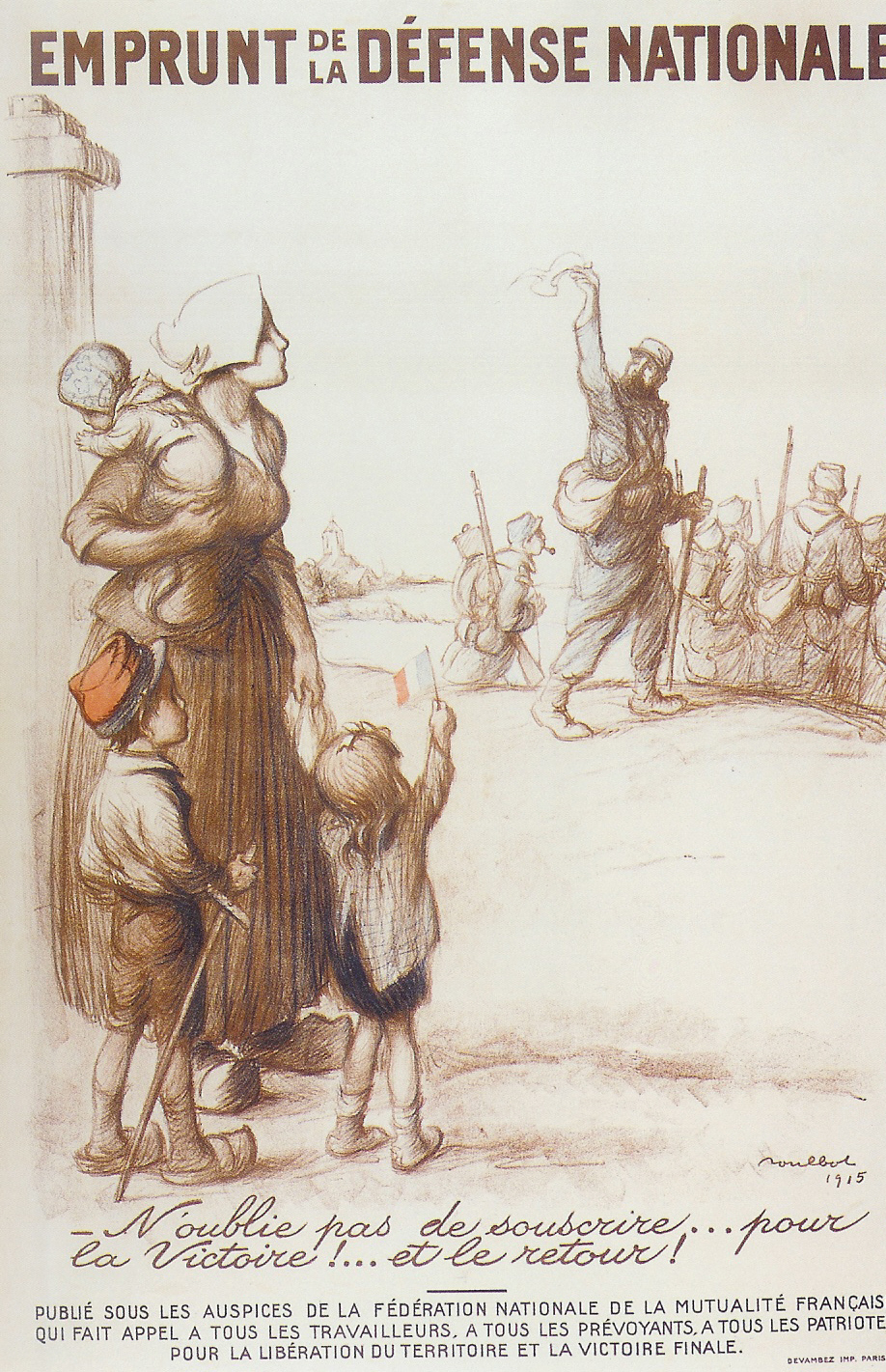 …………………………………………………………………………….…………………………………………………………………………….Décrire le document1…………………………………………………………………………………………………………………………………………………2…………………………………………………………………………………………………………………………………………………3…………………………………………………………………………………………………………………………………………………4…………………………………………………………………………………………………………………………………………………5………………………………………………………………………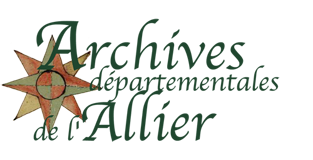 Pourquoi ce document a-t-il été réalisé ? Dans quel but ? ………………………………………………………………………………………………………………………………………………………………………………………………………………………………………………………………………………………………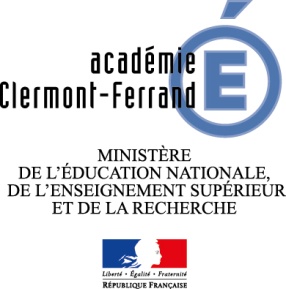 ………………………………………………………………………